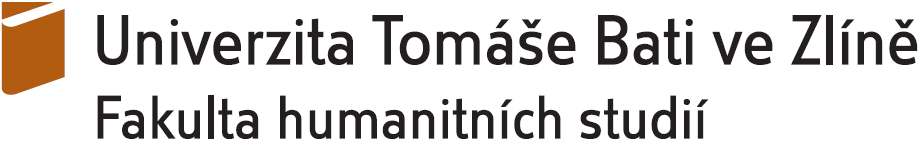 POSUDEK OPONENTA BAKALÁŘSKÉ PRÁCEPOSUDEK OPONENTA BAKALÁŘSKÉ PRÁCEPOSUDEK OPONENTA BAKALÁŘSKÉ PRÁCEPOSUDEK OPONENTA BAKALÁŘSKÉ PRÁCEPOSUDEK OPONENTA BAKALÁŘSKÉ PRÁCEPOSUDEK OPONENTA BAKALÁŘSKÉ PRÁCEPOSUDEK OPONENTA BAKALÁŘSKÉ PRÁCEPOSUDEK OPONENTA BAKALÁŘSKÉ PRÁCEPOSUDEK OPONENTA BAKALÁŘSKÉ PRÁCEPOSUDEK OPONENTA BAKALÁŘSKÉ PRÁCEPOSUDEK OPONENTA BAKALÁŘSKÉ PRÁCEPOSUDEK OPONENTA BAKALÁŘSKÉ PRÁCEPOSUDEK OPONENTA BAKALÁŘSKÉ PRÁCEPOSUDEK OPONENTA BAKALÁŘSKÉ PRÁCEPOSUDEK OPONENTA BAKALÁŘSKÉ PRÁCEPOSUDEK OPONENTA BAKALÁŘSKÉ PRÁCENázev práce:Název práce:Ošetřovatelská péče o pacienty s demencíOšetřovatelská péče o pacienty s demencíOšetřovatelská péče o pacienty s demencíOšetřovatelská péče o pacienty s demencíOšetřovatelská péče o pacienty s demencíOšetřovatelská péče o pacienty s demencíOšetřovatelská péče o pacienty s demencíOšetřovatelská péče o pacienty s demencíOšetřovatelská péče o pacienty s demencíOšetřovatelská péče o pacienty s demencíOšetřovatelská péče o pacienty s demencíOšetřovatelská péče o pacienty s demencíOšetřovatelská péče o pacienty s demencíOšetřovatelská péče o pacienty s demencíJméno a příjmení studenta:Jméno a příjmení studenta:Nikol MajorováNikol MajorováNikol MajorováNikol MajorováNikol MajorováNikol MajorováNikol MajorováNikol MajorováNikol MajorováNikol MajorováNikol MajorováNikol MajorováNikol MajorováNikol MajorováOponent práce:Oponent práce:Doc. MUDr. Miroslav Kala, CSc.Doc. MUDr. Miroslav Kala, CSc.Doc. MUDr. Miroslav Kala, CSc.Doc. MUDr. Miroslav Kala, CSc.Doc. MUDr. Miroslav Kala, CSc.Doc. MUDr. Miroslav Kala, CSc.Doc. MUDr. Miroslav Kala, CSc.Doc. MUDr. Miroslav Kala, CSc.Doc. MUDr. Miroslav Kala, CSc.Doc. MUDr. Miroslav Kala, CSc.Doc. MUDr. Miroslav Kala, CSc.Doc. MUDr. Miroslav Kala, CSc.Doc. MUDr. Miroslav Kala, CSc.Doc. MUDr. Miroslav Kala, CSc.Obor: Obor: Všeobecná sestraVšeobecná sestraVšeobecná sestraVšeobecná sestraVšeobecná sestraVšeobecná sestraVšeobecná sestraVšeobecná sestraVšeobecná sestraVšeobecná sestraVšeobecná sestraVšeobecná sestraVšeobecná sestraVšeobecná sestraÚstav:Ústav:Ústav zdravotnických vědÚstav zdravotnických vědÚstav zdravotnických vědÚstav zdravotnických vědÚstav zdravotnických vědÚstav zdravotnických vědÚstav zdravotnických vědÚstav zdravotnických vědÚstav zdravotnických vědÚstav zdravotnických vědÚstav zdravotnických vědÚstav zdravotnických vědÚstav zdravotnických vědÚstav zdravotnických vědForma studia:Forma studia:kombinovanákombinovanákombinovanákombinovanákombinovanákombinovanákombinovanákombinovanákombinovanákombinovanákombinovanákombinovanákombinovanákombinovanáKritéria hodnocení práce:Kritéria hodnocení práce:Kritéria hodnocení práce:Kritéria hodnocení práce:Kritéria hodnocení práce:Kritéria hodnocení práce:Kritéria hodnocení práce:Kritéria hodnocení práce:Stupeň hodnocenídle stupnice ECTSStupeň hodnocenídle stupnice ECTSStupeň hodnocenídle stupnice ECTSStupeň hodnocenídle stupnice ECTSStupeň hodnocenídle stupnice ECTSStupeň hodnocenídle stupnice ECTSStupeň hodnocenídle stupnice ECTSStupeň hodnocenídle stupnice ECTSVztah tématu k oboru studia, aktuálnost tématuVztah tématu k oboru studia, aktuálnost tématuVztah tématu k oboru studia, aktuálnost tématuVztah tématu k oboru studia, aktuálnost tématuVztah tématu k oboru studia, aktuálnost tématuAACelkový odborný přínos (v praxi, v pedagogickém procesu, v dalším výzkumu) a originalita práce Celkový odborný přínos (v praxi, v pedagogickém procesu, v dalším výzkumu) a originalita práce Celkový odborný přínos (v praxi, v pedagogickém procesu, v dalším výzkumu) a originalita práce Celkový odborný přínos (v praxi, v pedagogickém procesu, v dalším výzkumu) a originalita práce Celkový odborný přínos (v praxi, v pedagogickém procesu, v dalším výzkumu) a originalita práce CCOdborný styl, používání odborné terminologieOdborný styl, používání odborné terminologieOdborný styl, používání odborné terminologieOdborný styl, používání odborné terminologieOdborný styl, používání odborné terminologieDDDPostupnost a přiměřený logický sled myšlenekPostupnost a přiměřený logický sled myšlenekPostupnost a přiměřený logický sled myšlenekPostupnost a přiměřený logický sled myšlenekPostupnost a přiměřený logický sled myšlenekEETeoretická částTeoretická částTeoretická částTeoretická částTeoretická částShoda názvu práce s abstraktem / s cíli práce a s obsahem práce Shoda názvu práce s abstraktem / s cíli práce a s obsahem práce Shoda názvu práce s abstraktem / s cíli práce a s obsahem práce Shoda názvu práce s abstraktem / s cíli práce a s obsahem práce Shoda názvu práce s abstraktem / s cíli práce a s obsahem práce CCFormulace zkoumaného problému a cílů práceFormulace zkoumaného problému a cílů práceFormulace zkoumaného problému a cílů práceFormulace zkoumaného problému a cílů práceFormulace zkoumaného problému a cílů práceEEKvalita úvodu/teoretických východisek práceKvalita úvodu/teoretických východisek práceKvalita úvodu/teoretických východisek práceKvalita úvodu/teoretických východisek práceKvalita úvodu/teoretických východisek práceEERelevance přehledu poznatků k cílům práceRelevance přehledu poznatků k cílům práceRelevance přehledu poznatků k cílům práceRelevance přehledu poznatků k cílům práceRelevance přehledu poznatků k cílům práceCCAktuálnost použité literaturyAktuálnost použité literaturyAktuálnost použité literaturyAktuálnost použité literaturyAktuálnost použité literaturyCCPraktická částPraktická částPraktická částPraktická částPraktická částKvalita použité metodologie s důrazem na prezentaci výsledků a na diskusiKvalita použité metodologie s důrazem na prezentaci výsledků a na diskusiKvalita použité metodologie s důrazem na prezentaci výsledků a na diskusiKvalita použité metodologie s důrazem na prezentaci výsledků a na diskusiKvalita použité metodologie s důrazem na prezentaci výsledků a na diskusiEEÚroveň analytické a interpretační složkyÚroveň analytické a interpretační složkyÚroveň analytické a interpretační složkyÚroveň analytické a interpretační složkyÚroveň analytické a interpretační složkyEESplnění cílů práceSplnění cílů práceSplnění cílů práceSplnění cílů práceSplnění cílů práceDDDKvalita zpracování kapitoly Diskuse (k zjištěným výsledkům připojené komentáře studenta, srovnání s výsledky jiných šetření, se statistickými daty aj.)Kvalita zpracování kapitoly Diskuse (k zjištěným výsledkům připojené komentáře studenta, srovnání s výsledky jiných šetření, se statistickými daty aj.)Kvalita zpracování kapitoly Diskuse (k zjištěným výsledkům připojené komentáře studenta, srovnání s výsledky jiných šetření, se statistickými daty aj.)Kvalita zpracování kapitoly Diskuse (k zjištěným výsledkům připojené komentáře studenta, srovnání s výsledky jiných šetření, se statistickými daty aj.)Kvalita zpracování kapitoly Diskuse (k zjištěným výsledkům připojené komentáře studenta, srovnání s výsledky jiných šetření, se statistickými daty aj.)DDDKvalita sumarizace informací v kapitole ZávěrKvalita sumarizace informací v kapitole ZávěrKvalita sumarizace informací v kapitole ZávěrKvalita sumarizace informací v kapitole ZávěrKvalita sumarizace informací v kapitole ZávěrDDDPřílohy Přílohy Přílohy Přílohy Přílohy  nepřiloženy        přiloženy nepřiloženy        přiloženy nepřiloženy        přiloženy nepřiloženy        přiloženy nepřiloženy        přiloženy nepřiloženy        přiloženy nepřiloženy        přiloženy nepřiloženy        přiloženy nepřiloženy        přiloženy nepřiloženy        přiloženy nepřiloženy        přiloženyFormální stránkaFormální stránkaFormální stránkaFormální stránkaFormální stránkaCitace a odkazy na zdroje (podle stanovených pokynů)Citace a odkazy na zdroje (podle stanovených pokynů)Citace a odkazy na zdroje (podle stanovených pokynů)Citace a odkazy na zdroje (podle stanovených pokynů)Citace a odkazy na zdroje (podle stanovených pokynů)CCPřehlednost a členění prácePřehlednost a členění prácePřehlednost a členění prácePřehlednost a členění prácePřehlednost a členění práceCCJazyková a stylistická úroveň práceJazyková a stylistická úroveň práceJazyková a stylistická úroveň práceJazyková a stylistická úroveň práceJazyková a stylistická úroveň práceEEGrafické zpracování (množství a kvalita textu, tabulek, grafů, ilustrací aj.)Grafické zpracování (množství a kvalita textu, tabulek, grafů, ilustrací aj.)Grafické zpracování (množství a kvalita textu, tabulek, grafů, ilustrací aj.)Grafické zpracování (množství a kvalita textu, tabulek, grafů, ilustrací aj.)Grafické zpracování (množství a kvalita textu, tabulek, grafů, ilustrací aj.)EERozsah práce (30–70 stran)Rozsah práce (30–70 stran)Rozsah práce (30–70 stran)Rozsah práce (30–70 stran)Rozsah práce (30–70 stran) dodržen dodržen dodrženpřekročenpřekročenpřekročenpřekročennedosažennedosažennedosažennedosaženZdůvodnění hodnocení jednotlivých oddílů (zejména zdůvodněte snížení klasifikace): Téma práce je velmi aktuální a od jeho zpracování by bylo možno očekávat zajímavé a v praxi využitelné informace. Předložený text je zatížen řadou gramatických chyb, kdy dochází k používání slov v nesprávném pádu či rodu, chybně jsou používány předložky i předpony sloves, což při čtení působí rušivě. Některé věty či formulace nedávají smysl a působí až komicky, např: Léčba je v dnešní době pouze symptomatická a je vhodné genetické onemocnění… K pacientům trpících poruchou demence je důležité přistupovat trpělivě…Ujistíme se, že má pacient dobrý sluch, popřípadě dobře nastaveno naslouchátko a že netrpí poruchou afázie… Alzheimerovi nemoci (psáno chybně opakovaně). Zkratky použité v textu poprvé nejsou vždy řádně vysvětleny. Zkratka NMDA je v textu sice vysvětlena (cituji zde i s chybami) - Parciální inhibitor NMDA (N – metyl D – aspartátových) ionotropních receptorů systéme excitačních aminokyselin, ale v Seznamu zkratek se překvapivě dovídáme, že NMDA značí Neurochirurgii pro mentální poruchu.     Cíle práce jsou formulovány dosti nekonkrétně. V otázce č. 6 není uvedeno, kterou z odpovědí považuje autorka za správnou a po respondentovi požadovaná volba správné definice demence není nikde v práci uvedena, ač by to bylo zcela očekávatelné a logické. U některých otázek obsažených v dotazníku (např. zejména otázka č. 17 na straně 58, otázka č. 21 na straně 62) není nabídka odpovědí dostatečná, není myšleno na jiné možné alternativy odpovědí. Některé otázky a následně nabídnuté možnosti odpovědí nejsou stylizovány příliš zdařile, například otázka č. 25: „Použijete omezovací prostředek pouze na doporučení lékaře?“. Jedna z volitelných odpovědí zní: „občas ano, ale jen velmi zřídka“. Tuto odpověď může zatrhnout respondent, který použije omezovací prostředek pouze v případech, kdy toto skutečně doporučí lékař, ale používáno je to zřídka. Stejně tak může tuto odpověď zvolit respondent, který používá omezovací prostředky z vlastního rozhodnutí velmi často, ale většinou bez doporučení lékařem. Číslování grafů v textu je chybné (1,6,7,8), v příslušném seznamu je číslování jiné (správné). Příloze P IV obsahující „Desatero bazální stimulace“ zcela chybí jakékoli propojení s textem práce, kde o této metodě není žádná zmínka.     Práce přináší některé zajímavé poznatky, ale řadu předložených informací nelze vzhledem k metodickým nedokonalostem brát zcela vážně.    Vzhledem k výše uvedeným nedostatkům je navrženo hodnocení D. Zdůvodnění hodnocení jednotlivých oddílů (zejména zdůvodněte snížení klasifikace): Téma práce je velmi aktuální a od jeho zpracování by bylo možno očekávat zajímavé a v praxi využitelné informace. Předložený text je zatížen řadou gramatických chyb, kdy dochází k používání slov v nesprávném pádu či rodu, chybně jsou používány předložky i předpony sloves, což při čtení působí rušivě. Některé věty či formulace nedávají smysl a působí až komicky, např: Léčba je v dnešní době pouze symptomatická a je vhodné genetické onemocnění… K pacientům trpících poruchou demence je důležité přistupovat trpělivě…Ujistíme se, že má pacient dobrý sluch, popřípadě dobře nastaveno naslouchátko a že netrpí poruchou afázie… Alzheimerovi nemoci (psáno chybně opakovaně). Zkratky použité v textu poprvé nejsou vždy řádně vysvětleny. Zkratka NMDA je v textu sice vysvětlena (cituji zde i s chybami) - Parciální inhibitor NMDA (N – metyl D – aspartátových) ionotropních receptorů systéme excitačních aminokyselin, ale v Seznamu zkratek se překvapivě dovídáme, že NMDA značí Neurochirurgii pro mentální poruchu.     Cíle práce jsou formulovány dosti nekonkrétně. V otázce č. 6 není uvedeno, kterou z odpovědí považuje autorka za správnou a po respondentovi požadovaná volba správné definice demence není nikde v práci uvedena, ač by to bylo zcela očekávatelné a logické. U některých otázek obsažených v dotazníku (např. zejména otázka č. 17 na straně 58, otázka č. 21 na straně 62) není nabídka odpovědí dostatečná, není myšleno na jiné možné alternativy odpovědí. Některé otázky a následně nabídnuté možnosti odpovědí nejsou stylizovány příliš zdařile, například otázka č. 25: „Použijete omezovací prostředek pouze na doporučení lékaře?“. Jedna z volitelných odpovědí zní: „občas ano, ale jen velmi zřídka“. Tuto odpověď může zatrhnout respondent, který použije omezovací prostředek pouze v případech, kdy toto skutečně doporučí lékař, ale používáno je to zřídka. Stejně tak může tuto odpověď zvolit respondent, který používá omezovací prostředky z vlastního rozhodnutí velmi často, ale většinou bez doporučení lékařem. Číslování grafů v textu je chybné (1,6,7,8), v příslušném seznamu je číslování jiné (správné). Příloze P IV obsahující „Desatero bazální stimulace“ zcela chybí jakékoli propojení s textem práce, kde o této metodě není žádná zmínka.     Práce přináší některé zajímavé poznatky, ale řadu předložených informací nelze vzhledem k metodickým nedokonalostem brát zcela vážně.    Vzhledem k výše uvedeným nedostatkům je navrženo hodnocení D. Zdůvodnění hodnocení jednotlivých oddílů (zejména zdůvodněte snížení klasifikace): Téma práce je velmi aktuální a od jeho zpracování by bylo možno očekávat zajímavé a v praxi využitelné informace. Předložený text je zatížen řadou gramatických chyb, kdy dochází k používání slov v nesprávném pádu či rodu, chybně jsou používány předložky i předpony sloves, což při čtení působí rušivě. Některé věty či formulace nedávají smysl a působí až komicky, např: Léčba je v dnešní době pouze symptomatická a je vhodné genetické onemocnění… K pacientům trpících poruchou demence je důležité přistupovat trpělivě…Ujistíme se, že má pacient dobrý sluch, popřípadě dobře nastaveno naslouchátko a že netrpí poruchou afázie… Alzheimerovi nemoci (psáno chybně opakovaně). Zkratky použité v textu poprvé nejsou vždy řádně vysvětleny. Zkratka NMDA je v textu sice vysvětlena (cituji zde i s chybami) - Parciální inhibitor NMDA (N – metyl D – aspartátových) ionotropních receptorů systéme excitačních aminokyselin, ale v Seznamu zkratek se překvapivě dovídáme, že NMDA značí Neurochirurgii pro mentální poruchu.     Cíle práce jsou formulovány dosti nekonkrétně. V otázce č. 6 není uvedeno, kterou z odpovědí považuje autorka za správnou a po respondentovi požadovaná volba správné definice demence není nikde v práci uvedena, ač by to bylo zcela očekávatelné a logické. U některých otázek obsažených v dotazníku (např. zejména otázka č. 17 na straně 58, otázka č. 21 na straně 62) není nabídka odpovědí dostatečná, není myšleno na jiné možné alternativy odpovědí. Některé otázky a následně nabídnuté možnosti odpovědí nejsou stylizovány příliš zdařile, například otázka č. 25: „Použijete omezovací prostředek pouze na doporučení lékaře?“. Jedna z volitelných odpovědí zní: „občas ano, ale jen velmi zřídka“. Tuto odpověď může zatrhnout respondent, který použije omezovací prostředek pouze v případech, kdy toto skutečně doporučí lékař, ale používáno je to zřídka. Stejně tak může tuto odpověď zvolit respondent, který používá omezovací prostředky z vlastního rozhodnutí velmi často, ale většinou bez doporučení lékařem. Číslování grafů v textu je chybné (1,6,7,8), v příslušném seznamu je číslování jiné (správné). Příloze P IV obsahující „Desatero bazální stimulace“ zcela chybí jakékoli propojení s textem práce, kde o této metodě není žádná zmínka.     Práce přináší některé zajímavé poznatky, ale řadu předložených informací nelze vzhledem k metodickým nedokonalostem brát zcela vážně.    Vzhledem k výše uvedeným nedostatkům je navrženo hodnocení D. Zdůvodnění hodnocení jednotlivých oddílů (zejména zdůvodněte snížení klasifikace): Téma práce je velmi aktuální a od jeho zpracování by bylo možno očekávat zajímavé a v praxi využitelné informace. Předložený text je zatížen řadou gramatických chyb, kdy dochází k používání slov v nesprávném pádu či rodu, chybně jsou používány předložky i předpony sloves, což při čtení působí rušivě. Některé věty či formulace nedávají smysl a působí až komicky, např: Léčba je v dnešní době pouze symptomatická a je vhodné genetické onemocnění… K pacientům trpících poruchou demence je důležité přistupovat trpělivě…Ujistíme se, že má pacient dobrý sluch, popřípadě dobře nastaveno naslouchátko a že netrpí poruchou afázie… Alzheimerovi nemoci (psáno chybně opakovaně). Zkratky použité v textu poprvé nejsou vždy řádně vysvětleny. Zkratka NMDA je v textu sice vysvětlena (cituji zde i s chybami) - Parciální inhibitor NMDA (N – metyl D – aspartátových) ionotropních receptorů systéme excitačních aminokyselin, ale v Seznamu zkratek se překvapivě dovídáme, že NMDA značí Neurochirurgii pro mentální poruchu.     Cíle práce jsou formulovány dosti nekonkrétně. V otázce č. 6 není uvedeno, kterou z odpovědí považuje autorka za správnou a po respondentovi požadovaná volba správné definice demence není nikde v práci uvedena, ač by to bylo zcela očekávatelné a logické. U některých otázek obsažených v dotazníku (např. zejména otázka č. 17 na straně 58, otázka č. 21 na straně 62) není nabídka odpovědí dostatečná, není myšleno na jiné možné alternativy odpovědí. Některé otázky a následně nabídnuté možnosti odpovědí nejsou stylizovány příliš zdařile, například otázka č. 25: „Použijete omezovací prostředek pouze na doporučení lékaře?“. Jedna z volitelných odpovědí zní: „občas ano, ale jen velmi zřídka“. Tuto odpověď může zatrhnout respondent, který použije omezovací prostředek pouze v případech, kdy toto skutečně doporučí lékař, ale používáno je to zřídka. Stejně tak může tuto odpověď zvolit respondent, který používá omezovací prostředky z vlastního rozhodnutí velmi často, ale většinou bez doporučení lékařem. Číslování grafů v textu je chybné (1,6,7,8), v příslušném seznamu je číslování jiné (správné). Příloze P IV obsahující „Desatero bazální stimulace“ zcela chybí jakékoli propojení s textem práce, kde o této metodě není žádná zmínka.     Práce přináší některé zajímavé poznatky, ale řadu předložených informací nelze vzhledem k metodickým nedokonalostem brát zcela vážně.    Vzhledem k výše uvedeným nedostatkům je navrženo hodnocení D. Zdůvodnění hodnocení jednotlivých oddílů (zejména zdůvodněte snížení klasifikace): Téma práce je velmi aktuální a od jeho zpracování by bylo možno očekávat zajímavé a v praxi využitelné informace. Předložený text je zatížen řadou gramatických chyb, kdy dochází k používání slov v nesprávném pádu či rodu, chybně jsou používány předložky i předpony sloves, což při čtení působí rušivě. Některé věty či formulace nedávají smysl a působí až komicky, např: Léčba je v dnešní době pouze symptomatická a je vhodné genetické onemocnění… K pacientům trpících poruchou demence je důležité přistupovat trpělivě…Ujistíme se, že má pacient dobrý sluch, popřípadě dobře nastaveno naslouchátko a že netrpí poruchou afázie… Alzheimerovi nemoci (psáno chybně opakovaně). Zkratky použité v textu poprvé nejsou vždy řádně vysvětleny. Zkratka NMDA je v textu sice vysvětlena (cituji zde i s chybami) - Parciální inhibitor NMDA (N – metyl D – aspartátových) ionotropních receptorů systéme excitačních aminokyselin, ale v Seznamu zkratek se překvapivě dovídáme, že NMDA značí Neurochirurgii pro mentální poruchu.     Cíle práce jsou formulovány dosti nekonkrétně. V otázce č. 6 není uvedeno, kterou z odpovědí považuje autorka za správnou a po respondentovi požadovaná volba správné definice demence není nikde v práci uvedena, ač by to bylo zcela očekávatelné a logické. U některých otázek obsažených v dotazníku (např. zejména otázka č. 17 na straně 58, otázka č. 21 na straně 62) není nabídka odpovědí dostatečná, není myšleno na jiné možné alternativy odpovědí. Některé otázky a následně nabídnuté možnosti odpovědí nejsou stylizovány příliš zdařile, například otázka č. 25: „Použijete omezovací prostředek pouze na doporučení lékaře?“. Jedna z volitelných odpovědí zní: „občas ano, ale jen velmi zřídka“. Tuto odpověď může zatrhnout respondent, který použije omezovací prostředek pouze v případech, kdy toto skutečně doporučí lékař, ale používáno je to zřídka. Stejně tak může tuto odpověď zvolit respondent, který používá omezovací prostředky z vlastního rozhodnutí velmi často, ale většinou bez doporučení lékařem. Číslování grafů v textu je chybné (1,6,7,8), v příslušném seznamu je číslování jiné (správné). Příloze P IV obsahující „Desatero bazální stimulace“ zcela chybí jakékoli propojení s textem práce, kde o této metodě není žádná zmínka.     Práce přináší některé zajímavé poznatky, ale řadu předložených informací nelze vzhledem k metodickým nedokonalostem brát zcela vážně.    Vzhledem k výše uvedeným nedostatkům je navrženo hodnocení D. Zdůvodnění hodnocení jednotlivých oddílů (zejména zdůvodněte snížení klasifikace): Téma práce je velmi aktuální a od jeho zpracování by bylo možno očekávat zajímavé a v praxi využitelné informace. Předložený text je zatížen řadou gramatických chyb, kdy dochází k používání slov v nesprávném pádu či rodu, chybně jsou používány předložky i předpony sloves, což při čtení působí rušivě. Některé věty či formulace nedávají smysl a působí až komicky, např: Léčba je v dnešní době pouze symptomatická a je vhodné genetické onemocnění… K pacientům trpících poruchou demence je důležité přistupovat trpělivě…Ujistíme se, že má pacient dobrý sluch, popřípadě dobře nastaveno naslouchátko a že netrpí poruchou afázie… Alzheimerovi nemoci (psáno chybně opakovaně). Zkratky použité v textu poprvé nejsou vždy řádně vysvětleny. Zkratka NMDA je v textu sice vysvětlena (cituji zde i s chybami) - Parciální inhibitor NMDA (N – metyl D – aspartátových) ionotropních receptorů systéme excitačních aminokyselin, ale v Seznamu zkratek se překvapivě dovídáme, že NMDA značí Neurochirurgii pro mentální poruchu.     Cíle práce jsou formulovány dosti nekonkrétně. V otázce č. 6 není uvedeno, kterou z odpovědí považuje autorka za správnou a po respondentovi požadovaná volba správné definice demence není nikde v práci uvedena, ač by to bylo zcela očekávatelné a logické. U některých otázek obsažených v dotazníku (např. zejména otázka č. 17 na straně 58, otázka č. 21 na straně 62) není nabídka odpovědí dostatečná, není myšleno na jiné možné alternativy odpovědí. Některé otázky a následně nabídnuté možnosti odpovědí nejsou stylizovány příliš zdařile, například otázka č. 25: „Použijete omezovací prostředek pouze na doporučení lékaře?“. Jedna z volitelných odpovědí zní: „občas ano, ale jen velmi zřídka“. Tuto odpověď může zatrhnout respondent, který použije omezovací prostředek pouze v případech, kdy toto skutečně doporučí lékař, ale používáno je to zřídka. Stejně tak může tuto odpověď zvolit respondent, který používá omezovací prostředky z vlastního rozhodnutí velmi často, ale většinou bez doporučení lékařem. Číslování grafů v textu je chybné (1,6,7,8), v příslušném seznamu je číslování jiné (správné). Příloze P IV obsahující „Desatero bazální stimulace“ zcela chybí jakékoli propojení s textem práce, kde o této metodě není žádná zmínka.     Práce přináší některé zajímavé poznatky, ale řadu předložených informací nelze vzhledem k metodickým nedokonalostem brát zcela vážně.    Vzhledem k výše uvedeným nedostatkům je navrženo hodnocení D. Zdůvodnění hodnocení jednotlivých oddílů (zejména zdůvodněte snížení klasifikace): Téma práce je velmi aktuální a od jeho zpracování by bylo možno očekávat zajímavé a v praxi využitelné informace. Předložený text je zatížen řadou gramatických chyb, kdy dochází k používání slov v nesprávném pádu či rodu, chybně jsou používány předložky i předpony sloves, což při čtení působí rušivě. Některé věty či formulace nedávají smysl a působí až komicky, např: Léčba je v dnešní době pouze symptomatická a je vhodné genetické onemocnění… K pacientům trpících poruchou demence je důležité přistupovat trpělivě…Ujistíme se, že má pacient dobrý sluch, popřípadě dobře nastaveno naslouchátko a že netrpí poruchou afázie… Alzheimerovi nemoci (psáno chybně opakovaně). Zkratky použité v textu poprvé nejsou vždy řádně vysvětleny. Zkratka NMDA je v textu sice vysvětlena (cituji zde i s chybami) - Parciální inhibitor NMDA (N – metyl D – aspartátových) ionotropních receptorů systéme excitačních aminokyselin, ale v Seznamu zkratek se překvapivě dovídáme, že NMDA značí Neurochirurgii pro mentální poruchu.     Cíle práce jsou formulovány dosti nekonkrétně. V otázce č. 6 není uvedeno, kterou z odpovědí považuje autorka za správnou a po respondentovi požadovaná volba správné definice demence není nikde v práci uvedena, ač by to bylo zcela očekávatelné a logické. U některých otázek obsažených v dotazníku (např. zejména otázka č. 17 na straně 58, otázka č. 21 na straně 62) není nabídka odpovědí dostatečná, není myšleno na jiné možné alternativy odpovědí. Některé otázky a následně nabídnuté možnosti odpovědí nejsou stylizovány příliš zdařile, například otázka č. 25: „Použijete omezovací prostředek pouze na doporučení lékaře?“. Jedna z volitelných odpovědí zní: „občas ano, ale jen velmi zřídka“. Tuto odpověď může zatrhnout respondent, který použije omezovací prostředek pouze v případech, kdy toto skutečně doporučí lékař, ale používáno je to zřídka. Stejně tak může tuto odpověď zvolit respondent, který používá omezovací prostředky z vlastního rozhodnutí velmi často, ale většinou bez doporučení lékařem. Číslování grafů v textu je chybné (1,6,7,8), v příslušném seznamu je číslování jiné (správné). Příloze P IV obsahující „Desatero bazální stimulace“ zcela chybí jakékoli propojení s textem práce, kde o této metodě není žádná zmínka.     Práce přináší některé zajímavé poznatky, ale řadu předložených informací nelze vzhledem k metodickým nedokonalostem brát zcela vážně.    Vzhledem k výše uvedeným nedostatkům je navrženo hodnocení D. Zdůvodnění hodnocení jednotlivých oddílů (zejména zdůvodněte snížení klasifikace): Téma práce je velmi aktuální a od jeho zpracování by bylo možno očekávat zajímavé a v praxi využitelné informace. Předložený text je zatížen řadou gramatických chyb, kdy dochází k používání slov v nesprávném pádu či rodu, chybně jsou používány předložky i předpony sloves, což při čtení působí rušivě. Některé věty či formulace nedávají smysl a působí až komicky, např: Léčba je v dnešní době pouze symptomatická a je vhodné genetické onemocnění… K pacientům trpících poruchou demence je důležité přistupovat trpělivě…Ujistíme se, že má pacient dobrý sluch, popřípadě dobře nastaveno naslouchátko a že netrpí poruchou afázie… Alzheimerovi nemoci (psáno chybně opakovaně). Zkratky použité v textu poprvé nejsou vždy řádně vysvětleny. Zkratka NMDA je v textu sice vysvětlena (cituji zde i s chybami) - Parciální inhibitor NMDA (N – metyl D – aspartátových) ionotropních receptorů systéme excitačních aminokyselin, ale v Seznamu zkratek se překvapivě dovídáme, že NMDA značí Neurochirurgii pro mentální poruchu.     Cíle práce jsou formulovány dosti nekonkrétně. V otázce č. 6 není uvedeno, kterou z odpovědí považuje autorka za správnou a po respondentovi požadovaná volba správné definice demence není nikde v práci uvedena, ač by to bylo zcela očekávatelné a logické. U některých otázek obsažených v dotazníku (např. zejména otázka č. 17 na straně 58, otázka č. 21 na straně 62) není nabídka odpovědí dostatečná, není myšleno na jiné možné alternativy odpovědí. Některé otázky a následně nabídnuté možnosti odpovědí nejsou stylizovány příliš zdařile, například otázka č. 25: „Použijete omezovací prostředek pouze na doporučení lékaře?“. Jedna z volitelných odpovědí zní: „občas ano, ale jen velmi zřídka“. Tuto odpověď může zatrhnout respondent, který použije omezovací prostředek pouze v případech, kdy toto skutečně doporučí lékař, ale používáno je to zřídka. Stejně tak může tuto odpověď zvolit respondent, který používá omezovací prostředky z vlastního rozhodnutí velmi často, ale většinou bez doporučení lékařem. Číslování grafů v textu je chybné (1,6,7,8), v příslušném seznamu je číslování jiné (správné). Příloze P IV obsahující „Desatero bazální stimulace“ zcela chybí jakékoli propojení s textem práce, kde o této metodě není žádná zmínka.     Práce přináší některé zajímavé poznatky, ale řadu předložených informací nelze vzhledem k metodickým nedokonalostem brát zcela vážně.    Vzhledem k výše uvedeným nedostatkům je navrženo hodnocení D. Zdůvodnění hodnocení jednotlivých oddílů (zejména zdůvodněte snížení klasifikace): Téma práce je velmi aktuální a od jeho zpracování by bylo možno očekávat zajímavé a v praxi využitelné informace. Předložený text je zatížen řadou gramatických chyb, kdy dochází k používání slov v nesprávném pádu či rodu, chybně jsou používány předložky i předpony sloves, což při čtení působí rušivě. Některé věty či formulace nedávají smysl a působí až komicky, např: Léčba je v dnešní době pouze symptomatická a je vhodné genetické onemocnění… K pacientům trpících poruchou demence je důležité přistupovat trpělivě…Ujistíme se, že má pacient dobrý sluch, popřípadě dobře nastaveno naslouchátko a že netrpí poruchou afázie… Alzheimerovi nemoci (psáno chybně opakovaně). Zkratky použité v textu poprvé nejsou vždy řádně vysvětleny. Zkratka NMDA je v textu sice vysvětlena (cituji zde i s chybami) - Parciální inhibitor NMDA (N – metyl D – aspartátových) ionotropních receptorů systéme excitačních aminokyselin, ale v Seznamu zkratek se překvapivě dovídáme, že NMDA značí Neurochirurgii pro mentální poruchu.     Cíle práce jsou formulovány dosti nekonkrétně. V otázce č. 6 není uvedeno, kterou z odpovědí považuje autorka za správnou a po respondentovi požadovaná volba správné definice demence není nikde v práci uvedena, ač by to bylo zcela očekávatelné a logické. U některých otázek obsažených v dotazníku (např. zejména otázka č. 17 na straně 58, otázka č. 21 na straně 62) není nabídka odpovědí dostatečná, není myšleno na jiné možné alternativy odpovědí. Některé otázky a následně nabídnuté možnosti odpovědí nejsou stylizovány příliš zdařile, například otázka č. 25: „Použijete omezovací prostředek pouze na doporučení lékaře?“. Jedna z volitelných odpovědí zní: „občas ano, ale jen velmi zřídka“. Tuto odpověď může zatrhnout respondent, který použije omezovací prostředek pouze v případech, kdy toto skutečně doporučí lékař, ale používáno je to zřídka. Stejně tak může tuto odpověď zvolit respondent, který používá omezovací prostředky z vlastního rozhodnutí velmi často, ale většinou bez doporučení lékařem. Číslování grafů v textu je chybné (1,6,7,8), v příslušném seznamu je číslování jiné (správné). Příloze P IV obsahující „Desatero bazální stimulace“ zcela chybí jakékoli propojení s textem práce, kde o této metodě není žádná zmínka.     Práce přináší některé zajímavé poznatky, ale řadu předložených informací nelze vzhledem k metodickým nedokonalostem brát zcela vážně.    Vzhledem k výše uvedeným nedostatkům je navrženo hodnocení D. Zdůvodnění hodnocení jednotlivých oddílů (zejména zdůvodněte snížení klasifikace): Téma práce je velmi aktuální a od jeho zpracování by bylo možno očekávat zajímavé a v praxi využitelné informace. Předložený text je zatížen řadou gramatických chyb, kdy dochází k používání slov v nesprávném pádu či rodu, chybně jsou používány předložky i předpony sloves, což při čtení působí rušivě. Některé věty či formulace nedávají smysl a působí až komicky, např: Léčba je v dnešní době pouze symptomatická a je vhodné genetické onemocnění… K pacientům trpících poruchou demence je důležité přistupovat trpělivě…Ujistíme se, že má pacient dobrý sluch, popřípadě dobře nastaveno naslouchátko a že netrpí poruchou afázie… Alzheimerovi nemoci (psáno chybně opakovaně). Zkratky použité v textu poprvé nejsou vždy řádně vysvětleny. Zkratka NMDA je v textu sice vysvětlena (cituji zde i s chybami) - Parciální inhibitor NMDA (N – metyl D – aspartátových) ionotropních receptorů systéme excitačních aminokyselin, ale v Seznamu zkratek se překvapivě dovídáme, že NMDA značí Neurochirurgii pro mentální poruchu.     Cíle práce jsou formulovány dosti nekonkrétně. V otázce č. 6 není uvedeno, kterou z odpovědí považuje autorka za správnou a po respondentovi požadovaná volba správné definice demence není nikde v práci uvedena, ač by to bylo zcela očekávatelné a logické. U některých otázek obsažených v dotazníku (např. zejména otázka č. 17 na straně 58, otázka č. 21 na straně 62) není nabídka odpovědí dostatečná, není myšleno na jiné možné alternativy odpovědí. Některé otázky a následně nabídnuté možnosti odpovědí nejsou stylizovány příliš zdařile, například otázka č. 25: „Použijete omezovací prostředek pouze na doporučení lékaře?“. Jedna z volitelných odpovědí zní: „občas ano, ale jen velmi zřídka“. Tuto odpověď může zatrhnout respondent, který použije omezovací prostředek pouze v případech, kdy toto skutečně doporučí lékař, ale používáno je to zřídka. Stejně tak může tuto odpověď zvolit respondent, který používá omezovací prostředky z vlastního rozhodnutí velmi často, ale většinou bez doporučení lékařem. Číslování grafů v textu je chybné (1,6,7,8), v příslušném seznamu je číslování jiné (správné). Příloze P IV obsahující „Desatero bazální stimulace“ zcela chybí jakékoli propojení s textem práce, kde o této metodě není žádná zmínka.     Práce přináší některé zajímavé poznatky, ale řadu předložených informací nelze vzhledem k metodickým nedokonalostem brát zcela vážně.    Vzhledem k výše uvedeným nedostatkům je navrženo hodnocení D. Zdůvodnění hodnocení jednotlivých oddílů (zejména zdůvodněte snížení klasifikace): Téma práce je velmi aktuální a od jeho zpracování by bylo možno očekávat zajímavé a v praxi využitelné informace. Předložený text je zatížen řadou gramatických chyb, kdy dochází k používání slov v nesprávném pádu či rodu, chybně jsou používány předložky i předpony sloves, což při čtení působí rušivě. Některé věty či formulace nedávají smysl a působí až komicky, např: Léčba je v dnešní době pouze symptomatická a je vhodné genetické onemocnění… K pacientům trpících poruchou demence je důležité přistupovat trpělivě…Ujistíme se, že má pacient dobrý sluch, popřípadě dobře nastaveno naslouchátko a že netrpí poruchou afázie… Alzheimerovi nemoci (psáno chybně opakovaně). Zkratky použité v textu poprvé nejsou vždy řádně vysvětleny. Zkratka NMDA je v textu sice vysvětlena (cituji zde i s chybami) - Parciální inhibitor NMDA (N – metyl D – aspartátových) ionotropních receptorů systéme excitačních aminokyselin, ale v Seznamu zkratek se překvapivě dovídáme, že NMDA značí Neurochirurgii pro mentální poruchu.     Cíle práce jsou formulovány dosti nekonkrétně. V otázce č. 6 není uvedeno, kterou z odpovědí považuje autorka za správnou a po respondentovi požadovaná volba správné definice demence není nikde v práci uvedena, ač by to bylo zcela očekávatelné a logické. U některých otázek obsažených v dotazníku (např. zejména otázka č. 17 na straně 58, otázka č. 21 na straně 62) není nabídka odpovědí dostatečná, není myšleno na jiné možné alternativy odpovědí. Některé otázky a následně nabídnuté možnosti odpovědí nejsou stylizovány příliš zdařile, například otázka č. 25: „Použijete omezovací prostředek pouze na doporučení lékaře?“. Jedna z volitelných odpovědí zní: „občas ano, ale jen velmi zřídka“. Tuto odpověď může zatrhnout respondent, který použije omezovací prostředek pouze v případech, kdy toto skutečně doporučí lékař, ale používáno je to zřídka. Stejně tak může tuto odpověď zvolit respondent, který používá omezovací prostředky z vlastního rozhodnutí velmi často, ale většinou bez doporučení lékařem. Číslování grafů v textu je chybné (1,6,7,8), v příslušném seznamu je číslování jiné (správné). Příloze P IV obsahující „Desatero bazální stimulace“ zcela chybí jakékoli propojení s textem práce, kde o této metodě není žádná zmínka.     Práce přináší některé zajímavé poznatky, ale řadu předložených informací nelze vzhledem k metodickým nedokonalostem brát zcela vážně.    Vzhledem k výše uvedeným nedostatkům je navrženo hodnocení D. Zdůvodnění hodnocení jednotlivých oddílů (zejména zdůvodněte snížení klasifikace): Téma práce je velmi aktuální a od jeho zpracování by bylo možno očekávat zajímavé a v praxi využitelné informace. Předložený text je zatížen řadou gramatických chyb, kdy dochází k používání slov v nesprávném pádu či rodu, chybně jsou používány předložky i předpony sloves, což při čtení působí rušivě. Některé věty či formulace nedávají smysl a působí až komicky, např: Léčba je v dnešní době pouze symptomatická a je vhodné genetické onemocnění… K pacientům trpících poruchou demence je důležité přistupovat trpělivě…Ujistíme se, že má pacient dobrý sluch, popřípadě dobře nastaveno naslouchátko a že netrpí poruchou afázie… Alzheimerovi nemoci (psáno chybně opakovaně). Zkratky použité v textu poprvé nejsou vždy řádně vysvětleny. Zkratka NMDA je v textu sice vysvětlena (cituji zde i s chybami) - Parciální inhibitor NMDA (N – metyl D – aspartátových) ionotropních receptorů systéme excitačních aminokyselin, ale v Seznamu zkratek se překvapivě dovídáme, že NMDA značí Neurochirurgii pro mentální poruchu.     Cíle práce jsou formulovány dosti nekonkrétně. V otázce č. 6 není uvedeno, kterou z odpovědí považuje autorka za správnou a po respondentovi požadovaná volba správné definice demence není nikde v práci uvedena, ač by to bylo zcela očekávatelné a logické. U některých otázek obsažených v dotazníku (např. zejména otázka č. 17 na straně 58, otázka č. 21 na straně 62) není nabídka odpovědí dostatečná, není myšleno na jiné možné alternativy odpovědí. Některé otázky a následně nabídnuté možnosti odpovědí nejsou stylizovány příliš zdařile, například otázka č. 25: „Použijete omezovací prostředek pouze na doporučení lékaře?“. Jedna z volitelných odpovědí zní: „občas ano, ale jen velmi zřídka“. Tuto odpověď může zatrhnout respondent, který použije omezovací prostředek pouze v případech, kdy toto skutečně doporučí lékař, ale používáno je to zřídka. Stejně tak může tuto odpověď zvolit respondent, který používá omezovací prostředky z vlastního rozhodnutí velmi často, ale většinou bez doporučení lékařem. Číslování grafů v textu je chybné (1,6,7,8), v příslušném seznamu je číslování jiné (správné). Příloze P IV obsahující „Desatero bazální stimulace“ zcela chybí jakékoli propojení s textem práce, kde o této metodě není žádná zmínka.     Práce přináší některé zajímavé poznatky, ale řadu předložených informací nelze vzhledem k metodickým nedokonalostem brát zcela vážně.    Vzhledem k výše uvedeným nedostatkům je navrženo hodnocení D. Zdůvodnění hodnocení jednotlivých oddílů (zejména zdůvodněte snížení klasifikace): Téma práce je velmi aktuální a od jeho zpracování by bylo možno očekávat zajímavé a v praxi využitelné informace. Předložený text je zatížen řadou gramatických chyb, kdy dochází k používání slov v nesprávném pádu či rodu, chybně jsou používány předložky i předpony sloves, což při čtení působí rušivě. Některé věty či formulace nedávají smysl a působí až komicky, např: Léčba je v dnešní době pouze symptomatická a je vhodné genetické onemocnění… K pacientům trpících poruchou demence je důležité přistupovat trpělivě…Ujistíme se, že má pacient dobrý sluch, popřípadě dobře nastaveno naslouchátko a že netrpí poruchou afázie… Alzheimerovi nemoci (psáno chybně opakovaně). Zkratky použité v textu poprvé nejsou vždy řádně vysvětleny. Zkratka NMDA je v textu sice vysvětlena (cituji zde i s chybami) - Parciální inhibitor NMDA (N – metyl D – aspartátových) ionotropních receptorů systéme excitačních aminokyselin, ale v Seznamu zkratek se překvapivě dovídáme, že NMDA značí Neurochirurgii pro mentální poruchu.     Cíle práce jsou formulovány dosti nekonkrétně. V otázce č. 6 není uvedeno, kterou z odpovědí považuje autorka za správnou a po respondentovi požadovaná volba správné definice demence není nikde v práci uvedena, ač by to bylo zcela očekávatelné a logické. U některých otázek obsažených v dotazníku (např. zejména otázka č. 17 na straně 58, otázka č. 21 na straně 62) není nabídka odpovědí dostatečná, není myšleno na jiné možné alternativy odpovědí. Některé otázky a následně nabídnuté možnosti odpovědí nejsou stylizovány příliš zdařile, například otázka č. 25: „Použijete omezovací prostředek pouze na doporučení lékaře?“. Jedna z volitelných odpovědí zní: „občas ano, ale jen velmi zřídka“. Tuto odpověď může zatrhnout respondent, který použije omezovací prostředek pouze v případech, kdy toto skutečně doporučí lékař, ale používáno je to zřídka. Stejně tak může tuto odpověď zvolit respondent, který používá omezovací prostředky z vlastního rozhodnutí velmi často, ale většinou bez doporučení lékařem. Číslování grafů v textu je chybné (1,6,7,8), v příslušném seznamu je číslování jiné (správné). Příloze P IV obsahující „Desatero bazální stimulace“ zcela chybí jakékoli propojení s textem práce, kde o této metodě není žádná zmínka.     Práce přináší některé zajímavé poznatky, ale řadu předložených informací nelze vzhledem k metodickým nedokonalostem brát zcela vážně.    Vzhledem k výše uvedeným nedostatkům je navrženo hodnocení D. Zdůvodnění hodnocení jednotlivých oddílů (zejména zdůvodněte snížení klasifikace): Téma práce je velmi aktuální a od jeho zpracování by bylo možno očekávat zajímavé a v praxi využitelné informace. Předložený text je zatížen řadou gramatických chyb, kdy dochází k používání slov v nesprávném pádu či rodu, chybně jsou používány předložky i předpony sloves, což při čtení působí rušivě. Některé věty či formulace nedávají smysl a působí až komicky, např: Léčba je v dnešní době pouze symptomatická a je vhodné genetické onemocnění… K pacientům trpících poruchou demence je důležité přistupovat trpělivě…Ujistíme se, že má pacient dobrý sluch, popřípadě dobře nastaveno naslouchátko a že netrpí poruchou afázie… Alzheimerovi nemoci (psáno chybně opakovaně). Zkratky použité v textu poprvé nejsou vždy řádně vysvětleny. Zkratka NMDA je v textu sice vysvětlena (cituji zde i s chybami) - Parciální inhibitor NMDA (N – metyl D – aspartátových) ionotropních receptorů systéme excitačních aminokyselin, ale v Seznamu zkratek se překvapivě dovídáme, že NMDA značí Neurochirurgii pro mentální poruchu.     Cíle práce jsou formulovány dosti nekonkrétně. V otázce č. 6 není uvedeno, kterou z odpovědí považuje autorka za správnou a po respondentovi požadovaná volba správné definice demence není nikde v práci uvedena, ač by to bylo zcela očekávatelné a logické. U některých otázek obsažených v dotazníku (např. zejména otázka č. 17 na straně 58, otázka č. 21 na straně 62) není nabídka odpovědí dostatečná, není myšleno na jiné možné alternativy odpovědí. Některé otázky a následně nabídnuté možnosti odpovědí nejsou stylizovány příliš zdařile, například otázka č. 25: „Použijete omezovací prostředek pouze na doporučení lékaře?“. Jedna z volitelných odpovědí zní: „občas ano, ale jen velmi zřídka“. Tuto odpověď může zatrhnout respondent, který použije omezovací prostředek pouze v případech, kdy toto skutečně doporučí lékař, ale používáno je to zřídka. Stejně tak může tuto odpověď zvolit respondent, který používá omezovací prostředky z vlastního rozhodnutí velmi často, ale většinou bez doporučení lékařem. Číslování grafů v textu je chybné (1,6,7,8), v příslušném seznamu je číslování jiné (správné). Příloze P IV obsahující „Desatero bazální stimulace“ zcela chybí jakékoli propojení s textem práce, kde o této metodě není žádná zmínka.     Práce přináší některé zajímavé poznatky, ale řadu předložených informací nelze vzhledem k metodickým nedokonalostem brát zcela vážně.    Vzhledem k výše uvedeným nedostatkům je navrženo hodnocení D. Zdůvodnění hodnocení jednotlivých oddílů (zejména zdůvodněte snížení klasifikace): Téma práce je velmi aktuální a od jeho zpracování by bylo možno očekávat zajímavé a v praxi využitelné informace. Předložený text je zatížen řadou gramatických chyb, kdy dochází k používání slov v nesprávném pádu či rodu, chybně jsou používány předložky i předpony sloves, což při čtení působí rušivě. Některé věty či formulace nedávají smysl a působí až komicky, např: Léčba je v dnešní době pouze symptomatická a je vhodné genetické onemocnění… K pacientům trpících poruchou demence je důležité přistupovat trpělivě…Ujistíme se, že má pacient dobrý sluch, popřípadě dobře nastaveno naslouchátko a že netrpí poruchou afázie… Alzheimerovi nemoci (psáno chybně opakovaně). Zkratky použité v textu poprvé nejsou vždy řádně vysvětleny. Zkratka NMDA je v textu sice vysvětlena (cituji zde i s chybami) - Parciální inhibitor NMDA (N – metyl D – aspartátových) ionotropních receptorů systéme excitačních aminokyselin, ale v Seznamu zkratek se překvapivě dovídáme, že NMDA značí Neurochirurgii pro mentální poruchu.     Cíle práce jsou formulovány dosti nekonkrétně. V otázce č. 6 není uvedeno, kterou z odpovědí považuje autorka za správnou a po respondentovi požadovaná volba správné definice demence není nikde v práci uvedena, ač by to bylo zcela očekávatelné a logické. U některých otázek obsažených v dotazníku (např. zejména otázka č. 17 na straně 58, otázka č. 21 na straně 62) není nabídka odpovědí dostatečná, není myšleno na jiné možné alternativy odpovědí. Některé otázky a následně nabídnuté možnosti odpovědí nejsou stylizovány příliš zdařile, například otázka č. 25: „Použijete omezovací prostředek pouze na doporučení lékaře?“. Jedna z volitelných odpovědí zní: „občas ano, ale jen velmi zřídka“. Tuto odpověď může zatrhnout respondent, který použije omezovací prostředek pouze v případech, kdy toto skutečně doporučí lékař, ale používáno je to zřídka. Stejně tak může tuto odpověď zvolit respondent, který používá omezovací prostředky z vlastního rozhodnutí velmi často, ale většinou bez doporučení lékařem. Číslování grafů v textu je chybné (1,6,7,8), v příslušném seznamu je číslování jiné (správné). Příloze P IV obsahující „Desatero bazální stimulace“ zcela chybí jakékoli propojení s textem práce, kde o této metodě není žádná zmínka.     Práce přináší některé zajímavé poznatky, ale řadu předložených informací nelze vzhledem k metodickým nedokonalostem brát zcela vážně.    Vzhledem k výše uvedeným nedostatkům je navrženo hodnocení D. Zdůvodnění hodnocení jednotlivých oddílů (zejména zdůvodněte snížení klasifikace): Téma práce je velmi aktuální a od jeho zpracování by bylo možno očekávat zajímavé a v praxi využitelné informace. Předložený text je zatížen řadou gramatických chyb, kdy dochází k používání slov v nesprávném pádu či rodu, chybně jsou používány předložky i předpony sloves, což při čtení působí rušivě. Některé věty či formulace nedávají smysl a působí až komicky, např: Léčba je v dnešní době pouze symptomatická a je vhodné genetické onemocnění… K pacientům trpících poruchou demence je důležité přistupovat trpělivě…Ujistíme se, že má pacient dobrý sluch, popřípadě dobře nastaveno naslouchátko a že netrpí poruchou afázie… Alzheimerovi nemoci (psáno chybně opakovaně). Zkratky použité v textu poprvé nejsou vždy řádně vysvětleny. Zkratka NMDA je v textu sice vysvětlena (cituji zde i s chybami) - Parciální inhibitor NMDA (N – metyl D – aspartátových) ionotropních receptorů systéme excitačních aminokyselin, ale v Seznamu zkratek se překvapivě dovídáme, že NMDA značí Neurochirurgii pro mentální poruchu.     Cíle práce jsou formulovány dosti nekonkrétně. V otázce č. 6 není uvedeno, kterou z odpovědí považuje autorka za správnou a po respondentovi požadovaná volba správné definice demence není nikde v práci uvedena, ač by to bylo zcela očekávatelné a logické. U některých otázek obsažených v dotazníku (např. zejména otázka č. 17 na straně 58, otázka č. 21 na straně 62) není nabídka odpovědí dostatečná, není myšleno na jiné možné alternativy odpovědí. Některé otázky a následně nabídnuté možnosti odpovědí nejsou stylizovány příliš zdařile, například otázka č. 25: „Použijete omezovací prostředek pouze na doporučení lékaře?“. Jedna z volitelných odpovědí zní: „občas ano, ale jen velmi zřídka“. Tuto odpověď může zatrhnout respondent, který použije omezovací prostředek pouze v případech, kdy toto skutečně doporučí lékař, ale používáno je to zřídka. Stejně tak může tuto odpověď zvolit respondent, který používá omezovací prostředky z vlastního rozhodnutí velmi často, ale většinou bez doporučení lékařem. Číslování grafů v textu je chybné (1,6,7,8), v příslušném seznamu je číslování jiné (správné). Příloze P IV obsahující „Desatero bazální stimulace“ zcela chybí jakékoli propojení s textem práce, kde o této metodě není žádná zmínka.     Práce přináší některé zajímavé poznatky, ale řadu předložených informací nelze vzhledem k metodickým nedokonalostem brát zcela vážně.    Vzhledem k výše uvedeným nedostatkům je navrženo hodnocení D. Otázky k obhajobě: V práci je uveden následující text včetně citace: „Nejčastější demence vaskulárního původu (Holmerová, Jarolímová, Suchá a kolektiv, 200, s. 41; Topinková, 1999, s. 30)- Multiinfarktová vaskulární demence- Binswangerova choroba- Demence v důsledku mozkového infarktu- Demence z hypoperfuze- Demence v důsledku hemoragické mozkové příhody- Demence při krvácení do mozku“Nevím, zda jde o doslovný přepis z citovaného materiálu, ale vnucuje se zde následující otázka: Jaký je rozdíl mezi hemoragickou mozkovou příhodou a krvácením do mozku?Otázky k obhajobě: V práci je uveden následující text včetně citace: „Nejčastější demence vaskulárního původu (Holmerová, Jarolímová, Suchá a kolektiv, 200, s. 41; Topinková, 1999, s. 30)- Multiinfarktová vaskulární demence- Binswangerova choroba- Demence v důsledku mozkového infarktu- Demence z hypoperfuze- Demence v důsledku hemoragické mozkové příhody- Demence při krvácení do mozku“Nevím, zda jde o doslovný přepis z citovaného materiálu, ale vnucuje se zde následující otázka: Jaký je rozdíl mezi hemoragickou mozkovou příhodou a krvácením do mozku?Otázky k obhajobě: V práci je uveden následující text včetně citace: „Nejčastější demence vaskulárního původu (Holmerová, Jarolímová, Suchá a kolektiv, 200, s. 41; Topinková, 1999, s. 30)- Multiinfarktová vaskulární demence- Binswangerova choroba- Demence v důsledku mozkového infarktu- Demence z hypoperfuze- Demence v důsledku hemoragické mozkové příhody- Demence při krvácení do mozku“Nevím, zda jde o doslovný přepis z citovaného materiálu, ale vnucuje se zde následující otázka: Jaký je rozdíl mezi hemoragickou mozkovou příhodou a krvácením do mozku?Otázky k obhajobě: V práci je uveden následující text včetně citace: „Nejčastější demence vaskulárního původu (Holmerová, Jarolímová, Suchá a kolektiv, 200, s. 41; Topinková, 1999, s. 30)- Multiinfarktová vaskulární demence- Binswangerova choroba- Demence v důsledku mozkového infarktu- Demence z hypoperfuze- Demence v důsledku hemoragické mozkové příhody- Demence při krvácení do mozku“Nevím, zda jde o doslovný přepis z citovaného materiálu, ale vnucuje se zde následující otázka: Jaký je rozdíl mezi hemoragickou mozkovou příhodou a krvácením do mozku?Otázky k obhajobě: V práci je uveden následující text včetně citace: „Nejčastější demence vaskulárního původu (Holmerová, Jarolímová, Suchá a kolektiv, 200, s. 41; Topinková, 1999, s. 30)- Multiinfarktová vaskulární demence- Binswangerova choroba- Demence v důsledku mozkového infarktu- Demence z hypoperfuze- Demence v důsledku hemoragické mozkové příhody- Demence při krvácení do mozku“Nevím, zda jde o doslovný přepis z citovaného materiálu, ale vnucuje se zde následující otázka: Jaký je rozdíl mezi hemoragickou mozkovou příhodou a krvácením do mozku?Otázky k obhajobě: V práci je uveden následující text včetně citace: „Nejčastější demence vaskulárního původu (Holmerová, Jarolímová, Suchá a kolektiv, 200, s. 41; Topinková, 1999, s. 30)- Multiinfarktová vaskulární demence- Binswangerova choroba- Demence v důsledku mozkového infarktu- Demence z hypoperfuze- Demence v důsledku hemoragické mozkové příhody- Demence při krvácení do mozku“Nevím, zda jde o doslovný přepis z citovaného materiálu, ale vnucuje se zde následující otázka: Jaký je rozdíl mezi hemoragickou mozkovou příhodou a krvácením do mozku?Otázky k obhajobě: V práci je uveden následující text včetně citace: „Nejčastější demence vaskulárního původu (Holmerová, Jarolímová, Suchá a kolektiv, 200, s. 41; Topinková, 1999, s. 30)- Multiinfarktová vaskulární demence- Binswangerova choroba- Demence v důsledku mozkového infarktu- Demence z hypoperfuze- Demence v důsledku hemoragické mozkové příhody- Demence při krvácení do mozku“Nevím, zda jde o doslovný přepis z citovaného materiálu, ale vnucuje se zde následující otázka: Jaký je rozdíl mezi hemoragickou mozkovou příhodou a krvácením do mozku?Otázky k obhajobě: V práci je uveden následující text včetně citace: „Nejčastější demence vaskulárního původu (Holmerová, Jarolímová, Suchá a kolektiv, 200, s. 41; Topinková, 1999, s. 30)- Multiinfarktová vaskulární demence- Binswangerova choroba- Demence v důsledku mozkového infarktu- Demence z hypoperfuze- Demence v důsledku hemoragické mozkové příhody- Demence při krvácení do mozku“Nevím, zda jde o doslovný přepis z citovaného materiálu, ale vnucuje se zde následující otázka: Jaký je rozdíl mezi hemoragickou mozkovou příhodou a krvácením do mozku?Otázky k obhajobě: V práci je uveden následující text včetně citace: „Nejčastější demence vaskulárního původu (Holmerová, Jarolímová, Suchá a kolektiv, 200, s. 41; Topinková, 1999, s. 30)- Multiinfarktová vaskulární demence- Binswangerova choroba- Demence v důsledku mozkového infarktu- Demence z hypoperfuze- Demence v důsledku hemoragické mozkové příhody- Demence při krvácení do mozku“Nevím, zda jde o doslovný přepis z citovaného materiálu, ale vnucuje se zde následující otázka: Jaký je rozdíl mezi hemoragickou mozkovou příhodou a krvácením do mozku?Otázky k obhajobě: V práci je uveden následující text včetně citace: „Nejčastější demence vaskulárního původu (Holmerová, Jarolímová, Suchá a kolektiv, 200, s. 41; Topinková, 1999, s. 30)- Multiinfarktová vaskulární demence- Binswangerova choroba- Demence v důsledku mozkového infarktu- Demence z hypoperfuze- Demence v důsledku hemoragické mozkové příhody- Demence při krvácení do mozku“Nevím, zda jde o doslovný přepis z citovaného materiálu, ale vnucuje se zde následující otázka: Jaký je rozdíl mezi hemoragickou mozkovou příhodou a krvácením do mozku?Otázky k obhajobě: V práci je uveden následující text včetně citace: „Nejčastější demence vaskulárního původu (Holmerová, Jarolímová, Suchá a kolektiv, 200, s. 41; Topinková, 1999, s. 30)- Multiinfarktová vaskulární demence- Binswangerova choroba- Demence v důsledku mozkového infarktu- Demence z hypoperfuze- Demence v důsledku hemoragické mozkové příhody- Demence při krvácení do mozku“Nevím, zda jde o doslovný přepis z citovaného materiálu, ale vnucuje se zde následující otázka: Jaký je rozdíl mezi hemoragickou mozkovou příhodou a krvácením do mozku?Otázky k obhajobě: V práci je uveden následující text včetně citace: „Nejčastější demence vaskulárního původu (Holmerová, Jarolímová, Suchá a kolektiv, 200, s. 41; Topinková, 1999, s. 30)- Multiinfarktová vaskulární demence- Binswangerova choroba- Demence v důsledku mozkového infarktu- Demence z hypoperfuze- Demence v důsledku hemoragické mozkové příhody- Demence při krvácení do mozku“Nevím, zda jde o doslovný přepis z citovaného materiálu, ale vnucuje se zde následující otázka: Jaký je rozdíl mezi hemoragickou mozkovou příhodou a krvácením do mozku?Otázky k obhajobě: V práci je uveden následující text včetně citace: „Nejčastější demence vaskulárního původu (Holmerová, Jarolímová, Suchá a kolektiv, 200, s. 41; Topinková, 1999, s. 30)- Multiinfarktová vaskulární demence- Binswangerova choroba- Demence v důsledku mozkového infarktu- Demence z hypoperfuze- Demence v důsledku hemoragické mozkové příhody- Demence při krvácení do mozku“Nevím, zda jde o doslovný přepis z citovaného materiálu, ale vnucuje se zde následující otázka: Jaký je rozdíl mezi hemoragickou mozkovou příhodou a krvácením do mozku?Otázky k obhajobě: V práci je uveden následující text včetně citace: „Nejčastější demence vaskulárního původu (Holmerová, Jarolímová, Suchá a kolektiv, 200, s. 41; Topinková, 1999, s. 30)- Multiinfarktová vaskulární demence- Binswangerova choroba- Demence v důsledku mozkového infarktu- Demence z hypoperfuze- Demence v důsledku hemoragické mozkové příhody- Demence při krvácení do mozku“Nevím, zda jde o doslovný přepis z citovaného materiálu, ale vnucuje se zde následující otázka: Jaký je rozdíl mezi hemoragickou mozkovou příhodou a krvácením do mozku?Otázky k obhajobě: V práci je uveden následující text včetně citace: „Nejčastější demence vaskulárního původu (Holmerová, Jarolímová, Suchá a kolektiv, 200, s. 41; Topinková, 1999, s. 30)- Multiinfarktová vaskulární demence- Binswangerova choroba- Demence v důsledku mozkového infarktu- Demence z hypoperfuze- Demence v důsledku hemoragické mozkové příhody- Demence při krvácení do mozku“Nevím, zda jde o doslovný přepis z citovaného materiálu, ale vnucuje se zde následující otázka: Jaký je rozdíl mezi hemoragickou mozkovou příhodou a krvácením do mozku?Otázky k obhajobě: V práci je uveden následující text včetně citace: „Nejčastější demence vaskulárního původu (Holmerová, Jarolímová, Suchá a kolektiv, 200, s. 41; Topinková, 1999, s. 30)- Multiinfarktová vaskulární demence- Binswangerova choroba- Demence v důsledku mozkového infarktu- Demence z hypoperfuze- Demence v důsledku hemoragické mozkové příhody- Demence při krvácení do mozku“Nevím, zda jde o doslovný přepis z citovaného materiálu, ale vnucuje se zde následující otázka: Jaký je rozdíl mezi hemoragickou mozkovou příhodou a krvácením do mozku?Práci k obhajobě:  doporučuji doporučujia navrhuji klasifikaci: A A B B B C C D D D E EPráci k obhajobě:  nedoporučuji nedoporučujistručné odůvodnění v případě nedoporučení k obhajobě: Fstručné odůvodnění v případě nedoporučení k obhajobě: Fstručné odůvodnění v případě nedoporučení k obhajobě: Fstručné odůvodnění v případě nedoporučení k obhajobě: Fstručné odůvodnění v případě nedoporučení k obhajobě: Fstručné odůvodnění v případě nedoporučení k obhajobě: Fstručné odůvodnění v případě nedoporučení k obhajobě: Fstručné odůvodnění v případě nedoporučení k obhajobě: Fstručné odůvodnění v případě nedoporučení k obhajobě: Fstručné odůvodnění v případě nedoporučení k obhajobě: Fstručné odůvodnění v případě nedoporučení k obhajobě: Fstručné odůvodnění v případě nedoporučení k obhajobě: Fstručné odůvodnění v případě nedoporučení k obhajobě: FDatum: 28.8. 2017Datum: 28.8. 2017Datum: 28.8. 2017Datum: 28.8. 2017Podpis: doc. MUDr. Miroslav Kala,CSc.Podpis: doc. MUDr. Miroslav Kala,CSc.Podpis: doc. MUDr. Miroslav Kala,CSc.Podpis: doc. MUDr. Miroslav Kala,CSc.Podpis: doc. MUDr. Miroslav Kala,CSc.Podpis: doc. MUDr. Miroslav Kala,CSc.Podpis: doc. MUDr. Miroslav Kala,CSc.Podpis: doc. MUDr. Miroslav Kala,CSc.Podpis: doc. MUDr. Miroslav Kala,CSc.Podpis: doc. MUDr. Miroslav Kala,CSc.Podpis: doc. MUDr. Miroslav Kala,CSc.Podpis: doc. MUDr. Miroslav Kala,CSc.